NOTICE OF SPECIAL COUNCIL MEETINGPursuant to Section 7.09 of the Charter of the Village of Oakwood, notice is hereby given of the calling of a Special Council Meeting by the Johnnie Warren, Eloise Hardin and Patricia Rogers to be held on August 27, 2020 at 7:00 p.m. via Webex to consider the following matter(s): (See attached Agenda for further information)Adjournment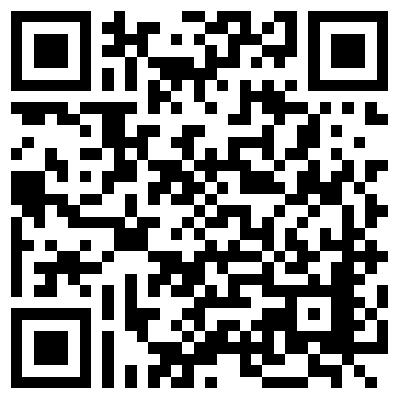   VILLAGE OF OAKWOOD                                                                                                                                         SPECIAL COUNCIL MEETING7:00 PMPursuant to Section 7.09 of the Charter of the Village of Oakwood, the President of Council along with the balance of the members of Village Council are hereby calling a Special Meeting of Village Council to consider the following items:............................................................................................................................................................Call meeting to orderPledge of AllegianceRoll CallFISCAL OFFICER CERTIFICATE PRESENTAdjournmentIn accordance with the provisions contained in the Village Charter no other matters will be considered by Village Council other than those listed herein.                                                                                __Debra L Hladky_________________                                                                               Debra L. Hladky                                                                                Clerk of Council - Village of OakwoodFISCAL OFFICERS CERTIFICATE PRESENTOrdinance 2020-73Introduced 08-25-2020 by Mayor & Council as a whole Second Reading AN ORDINANCE PROVIDING FOR THE ISSUANCE AND SALE OF $50,000 OF NOTES, IN ANTICIPATION OF THE ISSUANCE OF BONDS, FOR THE PURPOSE OF PAYING COSTS OF RESURFACING FORBES ROAD FROM NORTHFIELD ROAD TO BROADWAY AVENUE IN ACCORDANCE WITH PLANS APPROVED OR TO BE APPROVED BY COUNCIL AND DECLARING AN EMERGENCYResolution 2020-75Introduced 08-25-2020 by Mayor & Council as a whole Second ReadingA RESOLUTION AUTHORIZING THE MAYOR TO ENTER INTO A COOPERATIVE AGREEMENT WITH THE CITY OF BEDFORD FOR THE RESURFACING OF FORBES ROAD FROM BROADWAY AVENUE TO NORTHFIELD ROAD IN THE CITY OF BEDFORD AND THE VILLAGE OF OAKWOOD AND DECLARING AN EMERGENCYMayor~  Gary V. GottschalkLaw Director~  Jim ClimerFinance Director~  Brian ThompsonCouncil President~  Johnnie WarrenCouncil At Large~  Elaine GaitherCouncilman~  Chris CallenderCouncilperson~  Eloise HardinCouncilperson~  Melanie SandersCouncilperson~  Patricia RogersCouncilperson~  Candace WilliamsOrdinance 2020-73Introduced 08-25-2020 by Mayor & Council as a whole Second Reading AN ORDINANCE PROVIDING FOR THE ISSUANCE AND SALE OF $50,000 OF NOTES, IN ANTICIPATION OF THE ISSUANCE OF BONDS, FOR THE PURPOSE OF PAYING COSTS OF RESURFACING FORBES ROAD FROM NORTHFIELD ROAD TO BROADWAY AVENUE IN ACCORDANCE WITH PLANS APPROVED OR TO BE APPROVED BY COUNCIL AND DECLARING AN EMERGENCYResolution 2020-75Introduced 08-25-2020 by Mayor & Council as a whole Second ReadingA RESOLUTION AUTHORIZING THE MAYOR TO ENTER INTO A COOPERATIVE AGREEMENT WITH THE CITY OF BEDFORD FOR THE RESURFACING OF FORBES ROAD FROM BROADWAY AVENUE TO NORTHFIELD ROAD IN THE CITY OF BEDFORD AND THE VILLAGE OF OAKWOOD AND DECLARING AN EMERGENCY